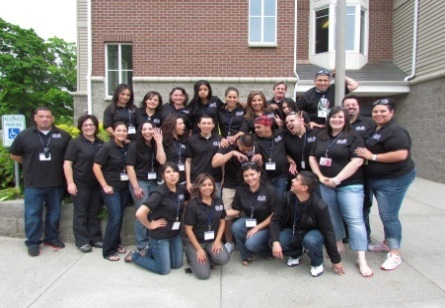 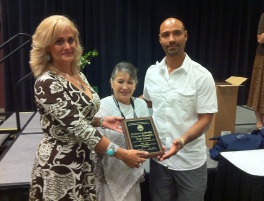 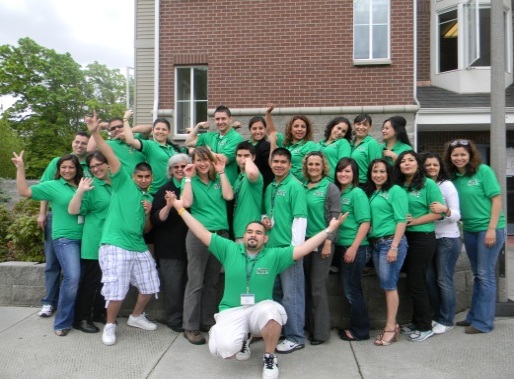 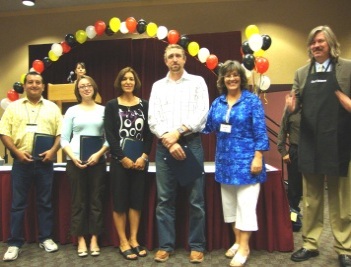 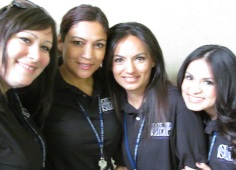 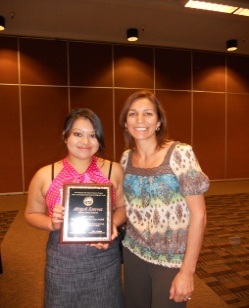 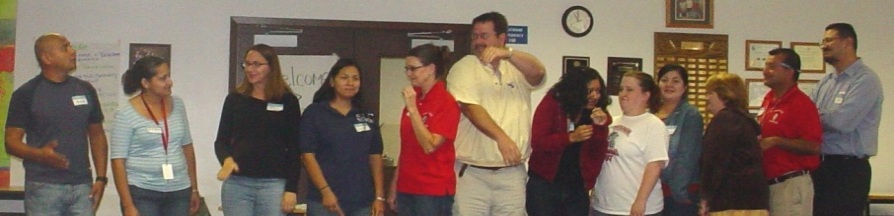 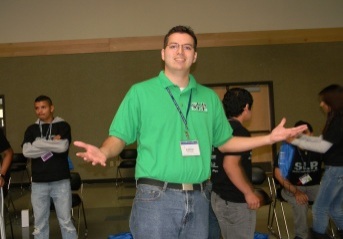 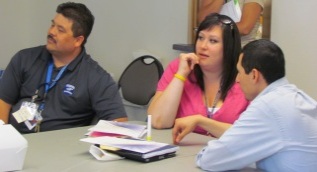 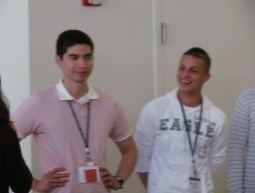 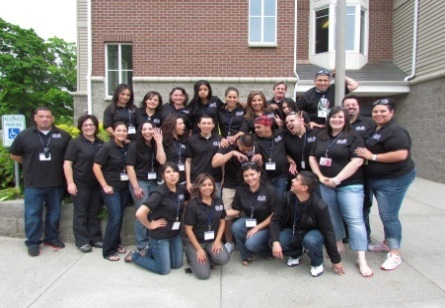 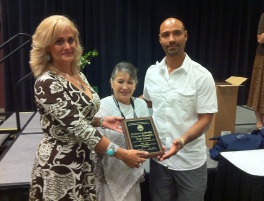 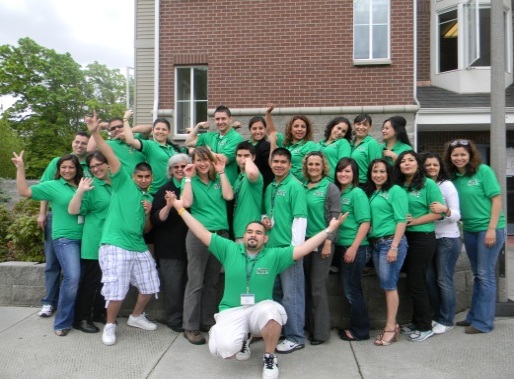 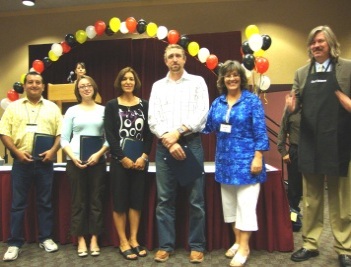 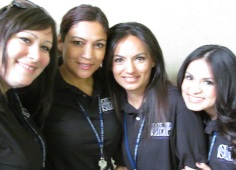 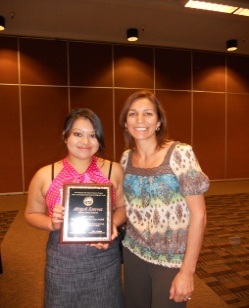 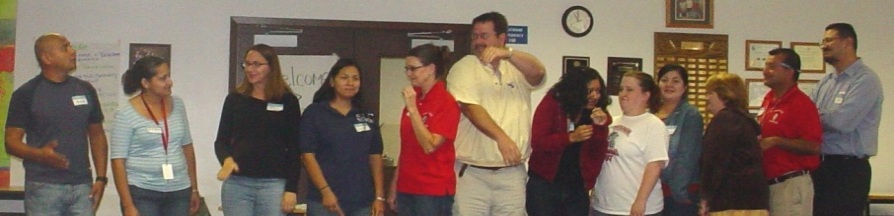 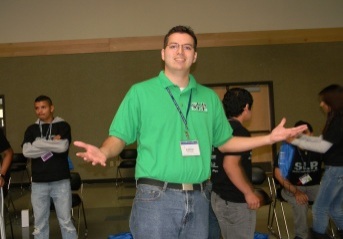 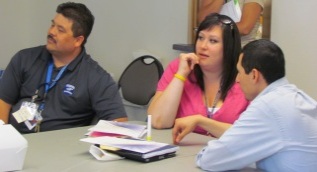 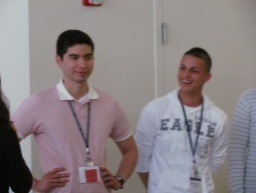 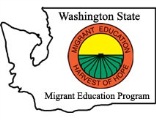 October 10, 20138:30 a.m. – 1:00 p.m.SUMMARY AGENDA8:30-9:45 Segment 1: MGS/MSA Roles and Responsibilities9:45-11:30 Segment 2: Migrant Student Selection and Documentation Requirements11:30-12:20 Segment 3: MGS/MSA Strategies in Action12:20-1:10 Segment 4: ESD Program Implementation Plan